Václav HankaMezi velká jména české literatury patří také Václav Hanka (1791-1861), i když dnes má jeho sláva poněkud hořkou příchuť. Proč, to zjistíte z následujícího videa. Pracovní list pro žáky druhého stupně ZŠ a 1. ročníku SŠ je součástí kolekce Velká jména české literatury, která je věnována vybraným autorům narozeným nebo zemřelým v roce s jedničkou na konci. Cílem je připomenout si ve své době váženou osobnost, která sehrála významnou roli v dějinách naší literatury a o níž se dnes běžně ví jediná věc…   Václav Hanka________________________________________________________Doplňte, jaká „jediná věc“ se v dnešní době ví o Václavu Hankovi:………………………………………………………………………………………………………………………………………………………………………………………………………………………………………………………………………………………………………………………………………………………………Uveďte s využitím videa, ve které době Václav Hanka působil:…………………………………………………………………………………………………………………………………………………………………………………………………………………………………………Objasněte s využitím videa roli Václava Hanky v událostech okolo Rukopisů královédvorského a zelenohorského:………………………………………………………………………………………………………………………………………………………………………………………………………………………………………………………………………………………………………………………………………………………………………………………………………………………………………………………………………………………………………………………………………………………………………………………………………………………………………………………………………………………………………………………………Rukopisy jsou vedle Václava Hanky spjaty ještě s další osobností doby. Zjistěte, o kterou osobnost se jedná:…………………………………………………………………………………………………………………………………………………………………………………………………………………………………………Zjistěte s využitím videa názvy některých Hankových odborných prací:…………………………………………………………………………………………………………………………………………………………………………………………………………………………………………………………………………………………………………………………………………………………………………………………………………………………………………………………………………………………………………………………………………………………………………………………………………Co jsem se touto aktivitou naučil(a):………………………………………………………………………………………………………………………………………………………………………………………………………………………………………………………………………………………………………………………………………………………………………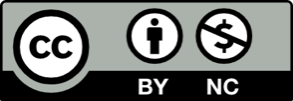 